          Tu  -  TERZA UNIVERSITÀ -  2023/24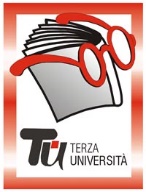                                                                Bergamo - PRIMA FASECalendario  Modulo  n°03ALTA VIA DELLE GRAZIE (NUOVO) DocenteGabriella Castelli e Osvaldo RoncelliGiornoLunedìOrario15.00-17.15 (primo incontro) / 8.45-12.15 (secondo incontro)PeriodoDal 25 settembre al 2 ottobre 2023 (2 incontri - € 8,00)SedeLa Porta ArgomentoBENESSERE (max 60)PresentazioneI primi di gennaio del 2023 è stata presentata la guida del cammino, nelle terre di Bergamo di cui è coautrice Gabriella Castelli; è edita da “Terre di Mezzo” che pubblica i maggiori cammini internazionali e nazionali. Si tratta della descrizione di un percorso che parte da Bergamo città e si snoda per circa 271 km in Val Seriana e Alto Sebino per concludersi dopo tredici giorni a Bergamo Alta alla Basilica di Santa Maria Maggiore (sono previste anche alternative più brevi e/o per mountain-bike). È un viaggio nella storia in luoghi e paesaggi di antiche tradizioni. Nel primo incontro d'aula verrà illustrato il percorso; mentre il secondo incontro si svolgerà “sul campo” lunedì 2 ottobre, e ci farà entrare nel vivo del cammino con un assaggio della prima tappa: un bel percorso ad anello (partenza da Bergamo - ritrovo alle ore 8.45 alla chiesa di Monterosso) che ci porterà nel bosco tra saliscendi al caratteristico borgo di Olera per poi rientrare in città. Tempo indicativo di percorrenza ore 3.30 con sosta alla chiesa d Olera.Tutor125.09.2023Illustrazione del percorso202.10.2023ritrovo alle ore 8.45 alla chiesa di Monterosso per il percorso nel bosco tra saliscendi verso il caratteristico borgo di Olera per poi rientrare in città (sono possibili variazioni per quanto riguarda la durata della camminata)